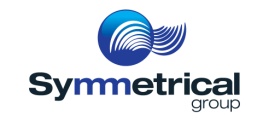 LIFT STUDY ACTIVITY PLAN								Form No: F-S-20Typical Lift Data Table	PROJECT:CLIENT:CONTRACT NO: ACTIVITY:PROJECT:CLIENT:CONTRACT NO: ACTIVITY:CONTROL PERSONNEL:RIGGING SUPERINTENDENT:OTHER:CONTROL PERSONNEL:RIGGING SUPERINTENDENT:OTHER:CONTROL PERSONNEL:RIGGING SUPERINTENDENT:OTHER:CONTROL PERSONNEL:RIGGING SUPERINTENDENT:OTHER:ACT NO.ACTIVITYACTIVITYCHECK POINTSCHECK POINTSCHECK POINTSACT NO.ACTIVITYACTIVITYS.G.OperatorCLIENT123456789Notes and SketchesDescription of Item to be liftedCrane (Type and Series)Boom LengthCalculated Weight of ItemTotal Weight of RiggingWeight of Hook BlockWeight of Fly or Jib if FittedNo. of Parts of Hoist RopeTotal Weight of Wire Beneath Boom/Jib PointTotal Calculated Weight to be LiftedMaximum Working Radius (for this lift)Chart Capacity at Maximum Working RadiusMaximum Radius (for Total Load Lifted)% of Chart CapacityDistance to 100% Chart CapacityMaximum Hook Height For Lift Minimum Distance of Load from BoomMaximum Permissible Wind SpeedMaximum Outrigger LoadsDimensions of Lifting PointsType of Lifting Gear to be used